出題者出題者劉長春劉長春劉長春服務單位服務單位正濱國小正濱國小學習主題學習主題海洋休閒           海洋社會           海洋文化 海洋科學與技術     ▓海洋資源與永續海洋休閒           海洋社會           海洋文化 海洋科學與技術     ▓海洋資源與永續海洋休閒           海洋社會           海洋文化 海洋科學與技術     ▓海洋資源與永續海洋休閒           海洋社會           海洋文化 海洋科學與技術     ▓海洋資源與永續海洋休閒           海洋社會           海洋文化 海洋科學與技術     ▓海洋資源與永續海洋休閒           海洋社會           海洋文化 海洋科學與技術     ▓海洋資源與永續海洋休閒           海洋社會           海洋文化 海洋科學與技術     ▓海洋資源與永續適用年段適用年段低     ▓中     ▓高     ▓國中     高中低     ▓中     ▓高     ▓國中     高中低     ▓中     ▓高     ▓國中     高中低     ▓中     ▓高     ▓國中     高中低     ▓中     ▓高     ▓國中     高中低     ▓中     ▓高     ▓國中     高中低     ▓中     ▓高     ▓國中     高中類型類型文章   ▓圖像   影音(限Youtube連結)文章   ▓圖像   影音(限Youtube連結)文章   ▓圖像   影音(限Youtube連結)文章   ▓圖像   影音(限Youtube連結)文章   ▓圖像   影音(限Youtube連結)文章   ▓圖像   影音(限Youtube連結)文章   ▓圖像   影音(限Youtube連結)媒材媒材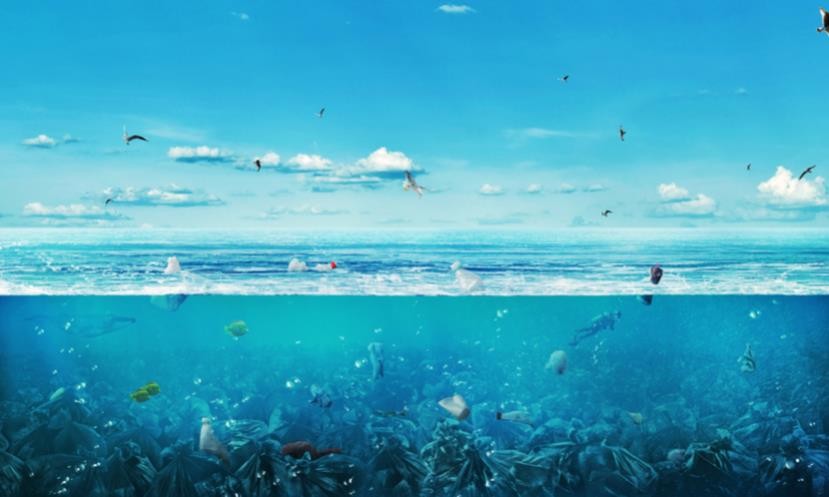 出處出處自編自編▓引用https://www.commonhealth.com.tw/article/79421         https://www.commonhealth.com.tw/article/78974                                        ▓引用https://www.commonhealth.com.tw/article/79421         https://www.commonhealth.com.tw/article/78974                                        ▓引用https://www.commonhealth.com.tw/article/79421         https://www.commonhealth.com.tw/article/78974                                        ▓引用https://www.commonhealth.com.tw/article/79421         https://www.commonhealth.com.tw/article/78974                                        ▓引用https://www.commonhealth.com.tw/article/79421         https://www.commonhealth.com.tw/article/78974                                        題目題目題目紐西蘭2018年7月1日起實施零售業者漸進式減塑，許多超市現在在結帳處已經不提供塑膠袋，有業者更推出「裸蔬果」，請問下列何者為非？紐西蘭2018年7月1日起實施零售業者漸進式減塑，許多超市現在在結帳處已經不提供塑膠袋，有業者更推出「裸蔬果」，請問下列何者為非？紐西蘭2018年7月1日起實施零售業者漸進式減塑，許多超市現在在結帳處已經不提供塑膠袋，有業者更推出「裸蔬果」，請問下列何者為非？紐西蘭2018年7月1日起實施零售業者漸進式減塑，許多超市現在在結帳處已經不提供塑膠袋，有業者更推出「裸蔬果」，請問下列何者為非？紐西蘭2018年7月1日起實施零售業者漸進式減塑，許多超市現在在結帳處已經不提供塑膠袋，有業者更推出「裸蔬果」，請問下列何者為非？選項A．原味的蔬果，不加調味料A．原味的蔬果，不加調味料A．原味的蔬果，不加調味料A．原味的蔬果，不加調味料A．原味的蔬果，不加調味料B．推出後，銷售量成長三倍以上B．推出後，銷售量成長三倍以上選項C．不要使用塑膠材質的包材C．不要使用塑膠材質的包材C．不要使用塑膠材質的包材C．不要使用塑膠材質的包材C．不要使用塑膠材質的包材D．停用塑膠製品對海洋生物的危害，改變生活習慣，人人有責。D．停用塑膠製品對海洋生物的危害，改變生活習慣，人人有責。答案AAAAAAA